О снятии с учета малоимущихграждан, нуждающихся в жилых помещениях.         Руководствуясь  пунктом 1  части 1 статьи 56 Жилищного кодекса РФ, Протоколом заседания жилищной комиссии о снятии с  учёта малоимущих граждан, нуждающихся в жилых помещениях, предоставляемых по договорам социального найма администрации Жигаловского муниципального образования от  25.09.2023 г., решением Жилищной комиссии Жигаловского муниципального образования № 07/2023 от 25.09.2023г., Администрация Жигаловского муниципального образования постановляет:Снять с учета следующих граждан, нуждающихся в жилых помещениях, предоставляемых по договорам социального найма. 1.1 на основании личного заявления:- Тупицыну   Татьяну  Вениаминовну, 06.02.1964г.р., проживающую по адресу: Иркутская область, р. п. Жигалово, ул. Кирова, 23.2.Андреевой Т.А., ведущему специалисту, довести до сведения граждан, указанных в пункте 1.1 настоящего постановления.Глава Жигаловского муниципального образования                                       Д.А.Лунёв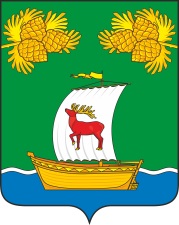 РОССИЙСКАЯ ФЕДЕРАЦИЯИРКУТСКАЯ ОБЛАСТЬАДМИНИСТРАЦИЯЖИГАЛОВСКОГО МУНИЦИПАЛЬНОГО ОБРАЗОВАНИЯПОСТАНОВЛЕНИЕ25.09.2023 г. №  58                             р.п. Жигалово